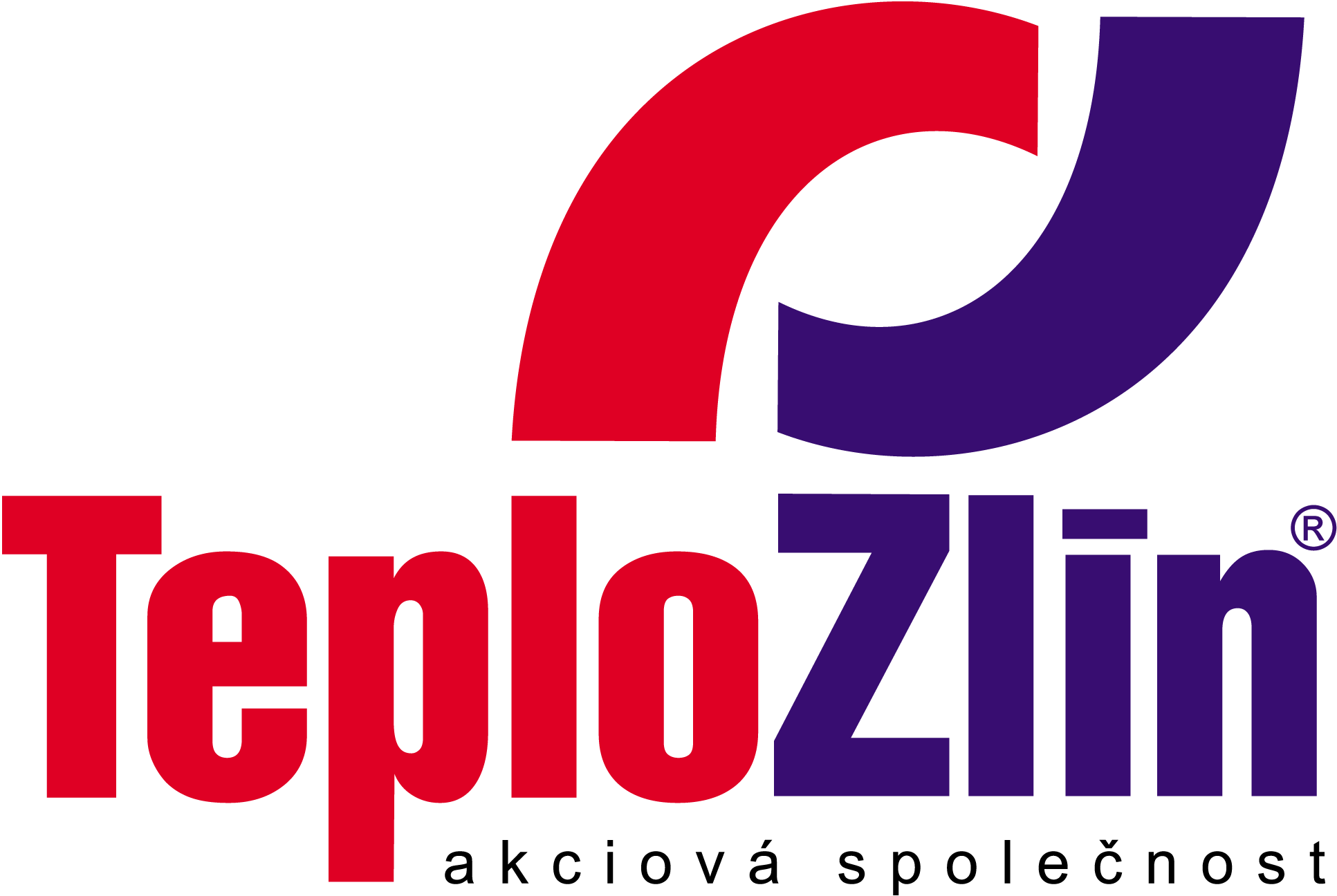 OBJEDNÁVKA DÍLA č. 59/17/T/102/INV	                                           Vyřizuje:	Pekárek Igor / 577 044 631Objednatel:	Teplo Zlín, a.s., sídlem Družstevní 4651, 760 05 Zlín • IČ: 253 21 226 • DIČ: CZ25321226 • Telefon: +420 577 044 611	zapsaná v obchodním rejstříku vedeném Krajským soudem v Brně sp. zn. B 2201	e-mail: info@teplozlin.cz • www.teplozlin.cz • Bankovní spojení: KB Zlín, č.ú. 19-8034740257/0100Objednáváme u Vás vypracování prováděcí projektové dokumentace na provedení investiční akce        „VS Santražiny – přechod na dvoutrubní systém – VS, 3 ks OPS, rekonstrukce TK “. Projektová dokumentace v 6-ti vyhotoveních vč. 1x rozpočtu a 5x výkaz výměr. Před předáním dokumentace požadujeme zaslání dokumentace v elektronické podobě k odsouhlasení.Cena bude uhrazena objednatelem zhotoviteli po dokončení na základě předávacího protokolu a to ve lhůtě do 14 dnů od převzetí díla.Předmět dodávky:	dodávka dle specifikaceNavrhovaná cena:	do 160 000,- kč Platební podmínky:	fakturace po dodání zboží, splatnost faktury 14 dnůDoba plnění:	do 22. 5. 2017Způsob předání:	předávací protokolDoprava:	dopravu hradí dodavatelSmlouva bude uzavřena okamžikem doručení potvrzení této objednávky. Potvrzení objednávky s výhradami, dodatky, nebo jinými změnami je odmítnutím nabídky a je novou nabídkou. K faktuře je dodavatel povinen přiložit kopii potvrzené objednávky, jinak mu bude faktura vrácena k doplnění. Faktury vystavené v elektronické podobě budou akceptovány pouze v případě jejich zaslání na adresu fakturace@teplozlin.cz.Objednatel patří mezi osoby povinné ke zveřejnění smluv dle ustanovení § 2 zákona č. 340/2015 Sb. Potvrzením objednávky vyslovuje dodavatel souhlas se zveřejněním všech údajů o uzavřené smlouvě, včetně osobních údajů v registru smluv a to za účelem jejich zveřejnění v registru smluv na dobu neurčitou. Uveřejnění uzavřené smlouvy v registru smluv provede objednatel v zákonné lhůtě po uzavření smlouvy.Ve Zlíně dne 20. 4. 2017	Za objednatele:	 ..........................................	Ing. Pavel Mačák	 ředitel společnosti________________________________________________________________________________________________POTVRZENÍ OBJEDNÁVKY:V plném rozsahu potvrzuji tuto objednávku č. 59/17/T/102/INV společnosti Teplo Zlín, a.s. a souhlasím s podmínkami uvedenými v objednávce včetně zveřejnění všech údajů (včetně údajů osobních) z této objednávky za účelem jejich zveřejnění v registru smluv. Datum: 20. 4. 2017Firma: THERMPROJEKT, s. r. o., Zlín 	                                                                                                                                        ..........................................Jméno, funkce: Ing. Jiří Malý 	podpis